Приложение № 4Муниципальное общеобразовательное учреждениесредняя общеобразовательная школа № 4Комплект контрольно-измерительных материалов для проведения промежуточной аттестациипо учебному предмету/курсу«География»7 классСоставил учитель: Поташова А. А.2020г.Раздел 1. Спецификация контрольно-измерительных материалов для проведенияпромежуточной аттестациипо учебному предмету география(контрольная работа)в 7 классах Обобщенный план контрольной работы*) ВО - выбор ответа; КР -краткий ответ; РО - развернутый ответ**) Б - базовый; П - повышенный; В - высокийРаздел 2. Текст КИМЗадание 1. На карте мира, приведённой на странице 4, изображён маршрут экспедиции одного из путешественников, портреты которых представлены ниже. Рассмотрите карту и портреты путешественников и выполните задания.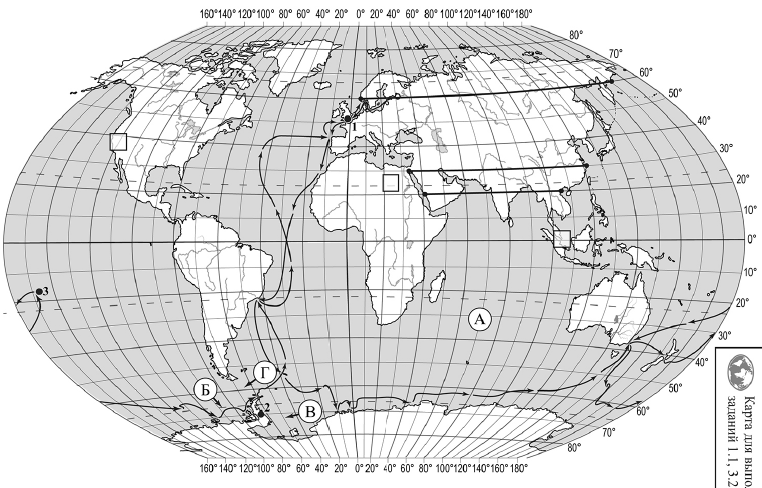 Маршрут экспедиции кого из путешественников изображён на карте?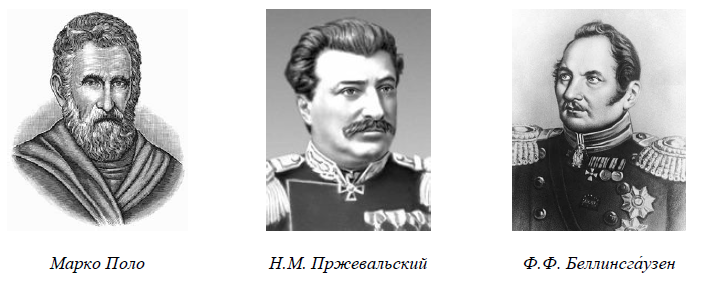 Ответ: _______________________________Подпишите на карте название материка, который был открыт в результате этой экспедиции.1.2. На карте буквами обозначены объекты, определяющие географическое положениеуказанного Вами материка. Запишите в таблицу названия этих объектов.1.3. По линии маршрута экспедиции отмечены точки, расположенные на территориикрупных географических объектов. Определите и запишите в ответе географическиекоординаты точки 2.Ответ. ____________________________1.4. Прочитайте текст, составленный по запискам путешественников, исследователейи туристов, посещавших объект, на территории которого расположена точка 2.До 1961 года этот крупнейший полуостров на картах разных стран мира фигурировалпод различными названиями: полуостров Палмера, Земля Грейама, Земля Сан-Мартина.Полуостров имеет гористый рельеф, который покрыт ледником, высота ледникового платов центральной части полуострова местами достигает 2000 м. Вдоль побережья полуостроварасположены шельфовые ледники. Самый холодный месяц на полуострове – июнь, сосредними температурами −15−20 °C; самый тёплый – январь, с температурой, близкойк 0 °C. В районе полуострова расположен ряд красивых бухт, небольших проливови островов.Запишите в ответе название этого географического объекта.Ответ. ________________________________________Задание 2. На уроке географии Максим построил профиль рельефа Евразии, представленный на рисунке 1. Используя рисунок 1 и карту мира, приведённую на странице 1, выполните задания.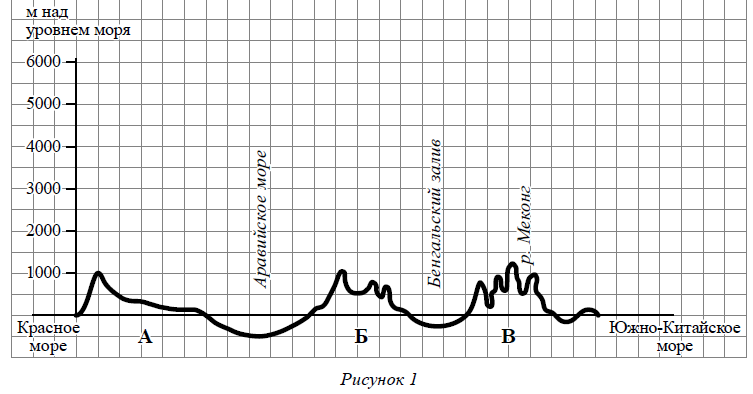 2.1. По какому из отрезков, проведённых на карте вдоль трёх параллелей, пересекающихматерик Евразия, построен профиль рельефа, представленный на рисунке 1? Укажитев ответе значение параллели.Ответ. _________________________________Определите по карте протяжённость материка Евразия в градусах по указанной Вамипараллели.Ответ. _________________________________Рассчитайте протяжённость материка Евразия по указанной Вами параллели в километрахс помощью приведённой ниже таблицы. (Для расчёта воспользуйтесь калькулятором.)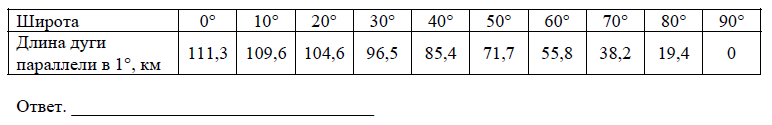 2.2. Укажите географическое название крупной формы рельефа, которой соответствуетучасток профиля, обозначенный на рисунке 1 буквой Б.Ответ. _________________________________Определите наибольшую абсолютную высоту территории, через которую проходит профильна этом участке.Ответ. _________________________________2.3. На рисунке 2 представлены значки, которыми обозначаются месторождения полезныхископаемых на географических картах.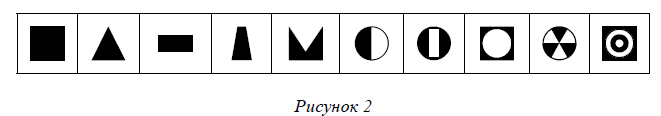 Внесите в таблицу значки, обозначающие месторождения полезных ископаемых, которыедобывают на территории, обозначенной на профиле буквой Б.Задание 3. Рассмотрите рисунки с изображением климатограмм, построенных по даннымметеонаблюдений в разных частях Земли, и выполните задания.3.1. Определите, какому климатическому поясу соответствует каждая климатограмма.Подпишите название климатического пояса под соответствующей климатограммой.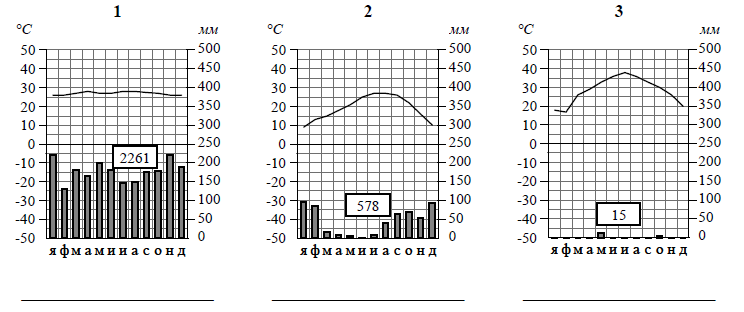 3.2. На карте мира, приведённой на странице 1, территории, для которых построеныизображённые на рисунках климатограммы, обозначены пустыми квадратами. Впишитев каждый квадрат на карте номер соответствующей климатограммы.3.3. Какой природной зоне мира соответствуют приведённые ниже характеристики?Укажите в ответе название этой природной зоны.1) Отличается резким недостатком влаги и разреженным растительным покровом.2) Почвы очень бедные либо вообще не формируются.3) Встречаются оазисы, где растут финиковая пальма, акации, фруктовые деревья.4) Осадки выпадают редко, обычно в виде коротких ливней, а в некоторых местах понесколько лет не бывает дождей.5) Обитают многие виды пресмыкающихся: змей, ящериц, черепах.Ответ. ________________________________Выберите климатограмму, соответствующую климатическим особенностям указанной Вамиприродной зоны. Укажите в ответе её номер.Ответ: ____________________________3.4. По выбранной Вами в задании 3.3 климатограмме определите климатическиепоказатели для указанной природной зоны и заполните таблицу.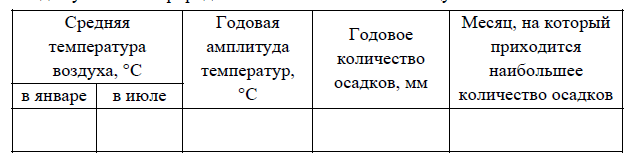 Задание 4. Рассмотрите схему природного процесса и выполните задания.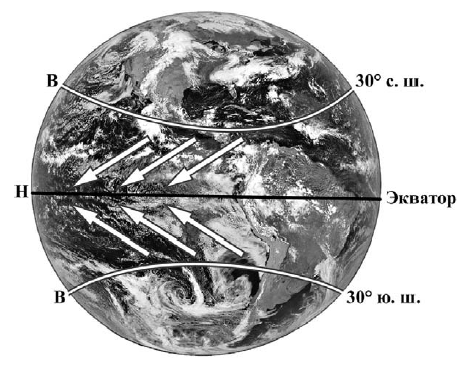 4.1. Какой природный процесс отображён на схеме?Ответ. ________________________________4.2. Установите последовательность этапов отображённого на схеме процесса. Запишитев ответе порядковые номера этапов.ЭТАПЫ:1) Охлаждённый при подъёме экваториальный воздух опускается над тропиками, образуяв тропических широтах области высокого атмосферного давления.2) Тёплый лёгкий воздух над экватором поднимается вверх и растекается в сторонутропиков, образуя в экваториальных широтах область низкого атмосферного давления.3) В экваториальных широтах земная поверхность нагревается Солнцем наиболее сильно,нагревая воздух над экватором.4) В Северном полушарии постоянные ветры между тропиками и экватором дуют с северо-востока, в Южном – с юго-востока.5) Воздушные массы из области высокого давления от тропиков перемещается в сторонуэкватора, отклоняясь в западном направлении.Ответ: 4.3. Какова причина отклонения воздушных масс в западном направлении при перемещенииих от тропиков к экватору?Ответ. _________________________________________________________________________________________________________________________________________________________Задание 5. 5.1. Установите соответствие между географическими особенностями и материками, длякоторых они характерны: для этого к каждой позиции первого столбца подберитесоответствующую позицию из второго столбца.ГЕОГРАФИЧЕСКИЕ ОСОБЕННОСТИ А) Для центральной части материка характерны ураганы и смерчи – торнадо. Б) На материке расположена самая крупная в мире система озёр, соединённых между собой реками и проливами.В) Территорию материка занимает только одна страна.Г) В рельефе материка преобладают равнины, а на западе протягиваются высокие горные цепи.Д) Материк пересекается Южным тропиком и бóльшую его часть занимают тропическиепустыни.Е) На материке обитают сумчатые животные, а также яйцекладущие млекопитающие – утконос и ехидна.Запишите в таблицу выбранные цифры под соответствующими буквами.Ответ: 5.2. В приведённом ниже списке перечислены крупные географические объекты. Выберитеиз представленного ниже списка названия географических объектов, расположенных натерритории одного из этих материков, и заполните схему. Впишите в схему названиематерика, типы и названия выбранных Вами географических объектов.Кордильеры, Замбези, Байкал, Гималаи, Эйр-Норт, Эребус, Колорадо, Аппалачи, Амазонка,Оранжевая, Атлас, Большое Медвежье.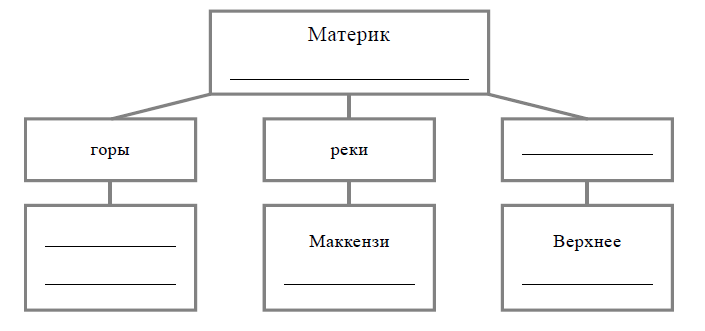 Задание 6. Используя представленную ниже таблицу выполните задания.Численность и состав населения, 2017 г.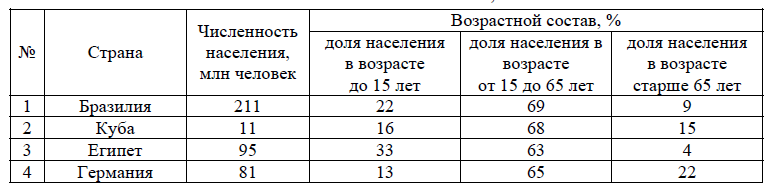 6.1. Какая среди представленных в таблице стран занимает первое место по численности населения?Ответ: ________________________________6.2. Определите, возрастной состав населения какой страны отражает каждая диаграмма.Запишите в ответе порядковые номера стран под соответствующими буквами.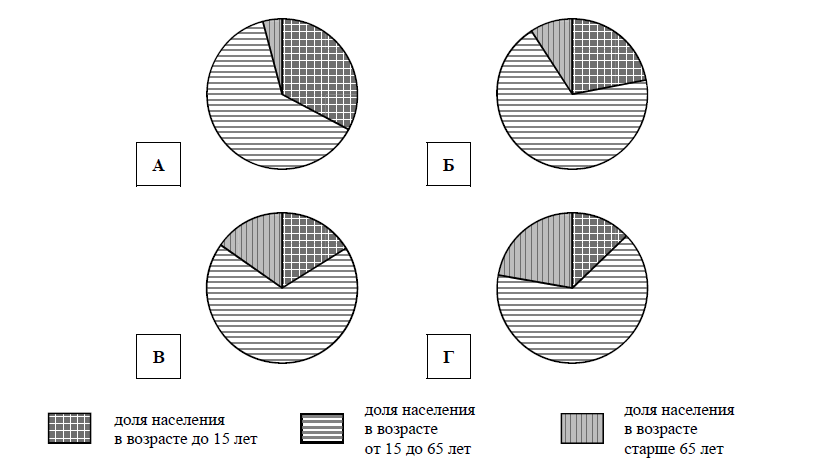 Ответ: Раздел 3. Ключи для проверкиЗадание 1. На карте мира, приведённой на странице 4, изображён маршрут экспедиции одного из путешественников, портреты которых представлены ниже. Рассмотрите карту и портретыпутешественников и выполните задания.Маршрут экспедиции кого из путешественников изображён на карте?Подпишите на карте название материка, который был открыт в результате этой экспедиции.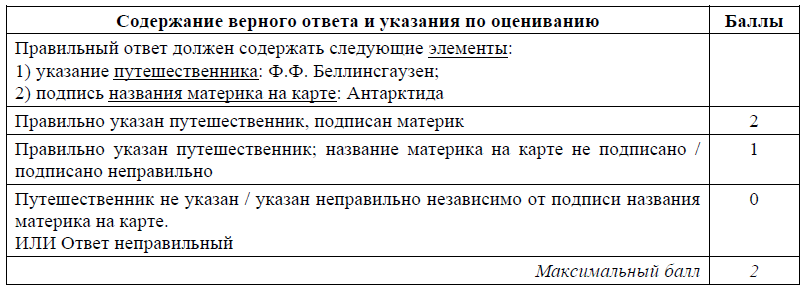 Задание 2. На уроке географии Максим построил профиль рельефа Евразии, представленный на рисунке 1. Используя рисунок 1 и карту мира, приведённую на странице 4, выполнитезадания.2.1. По какому из отрезков, проведённых на карте вдоль трёх параллелей, пересекающихматерик Евразия, построен профиль рельефа, представленный на рисунке 1? Укажитев ответе значение параллели.Определите по карте протяжённость материка Евразия в градусах по указанной Вамипараллели.Рассчитайте протяжённость материка Евразия по указанной Вами параллели в километрахс помощью приведённой ниже таблицы. (Для расчёта воспользуйтесь калькулятором.)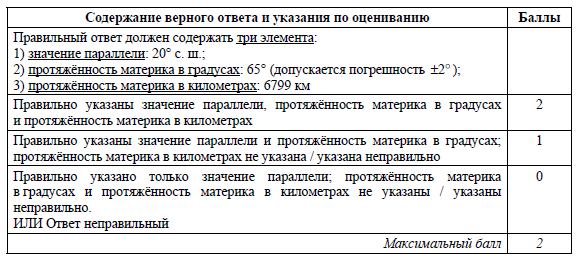 2.2. Укажите географическое название крупной формы рельефа, которой соответствуетучасток профиля, обозначенный на рисунке 1 буквой Б.Определите наибольшую абсолютную высоту территории, через которую проходит профильна этом участке.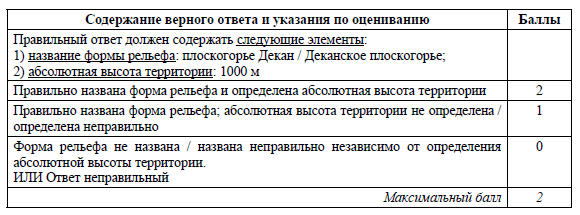 2.3. На рисунке 2 представлены значки, которыми обозначаются месторождения полезныхископаемых на географических картах.Внесите в таблицу значки, обозначающие месторождения полезных ископаемых, которыедобывают на территории, обозначенной на профиле буквой Б.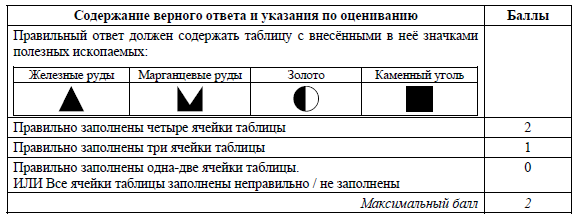 Задание 3. Рассмотрите рисунки с изображением климатограмм, построенных по даннымметеонаблюдений в разных частях Земли, и выполните задания.3.2. На карте мира, территории, для которых построены изображённые на рисунках климатограммы, обозначены пустыми квадратами. Впишите в каждый квадрат на карте номер соответствующей климатограммы.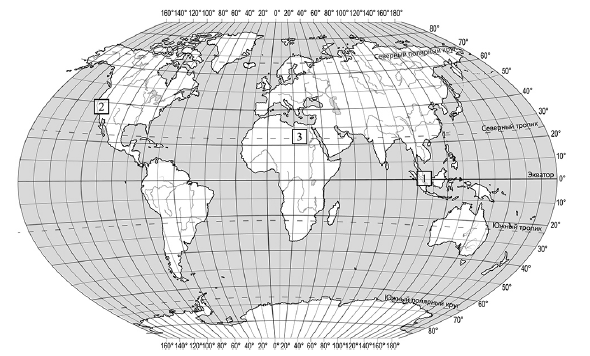 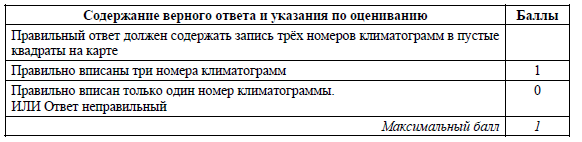 3.3. Какой природной зоне мира соответствуют приведённые ниже характеристики?Укажите в ответе название этой природной зоны.Выберите климатограмму, соответствующую климатическим особенностям указанной Вамиприродной зоны. Укажите в ответе её номер.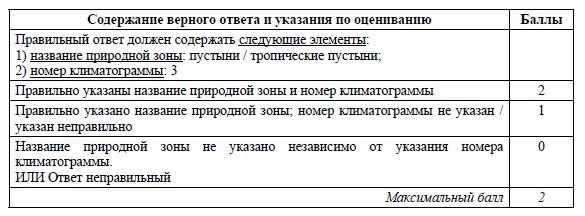 3.4. По выбранной Вами в задании 3.3 климатограмме определите климатическиепоказатели для указанной природной зоны и заполните таблицу.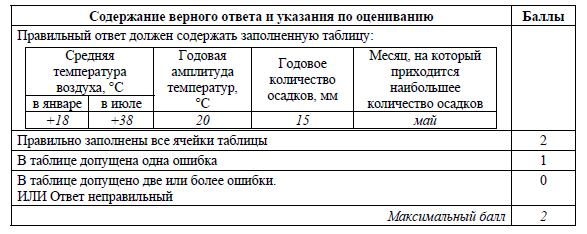 5.2. В приведённом ниже списке перечислены крупные географические объекты. Выберитеиз представленного ниже списка названия географических объектов, расположенных натерритории одного из этих материков, и заполните схему. Впишите в схему названиематерика, типы и названия выбранных Вами географических объектов.Кордильеры, Замбези, Байкал, Гималаи, Эйр-Норт, Эребус, Колорадо, Аппалачи, Амазонка,Оранжевая, Атлас, Большое Медвежье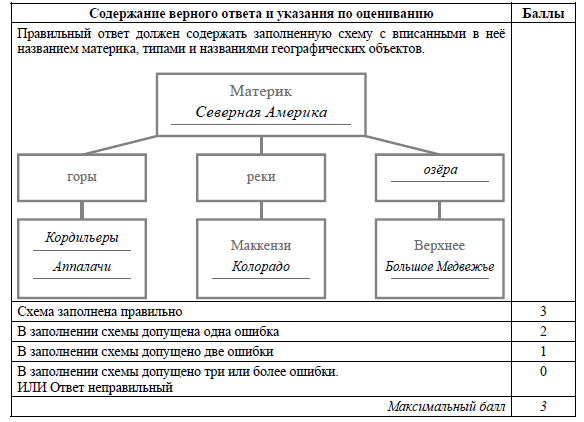 Всего баллов – 16Максимальный балл за всю работу - 29Перевод в 5-балльную систему. 5 – 26-29 баллов. 4 – 20-25 баллов. 3 – 9-19 баллов. 2 – 0-8 баллов за задания базового уровня. Примечание: отметка «3» ставится при выполнении более 50% заданий базового уровня. Приложение № 5Листы регистрации измененийСогласовано:Зам.директора по УР _________________________                               Утверждена приказом директора школы№_____от______________________20__  г.п/нРазделПримерное содержание1Назначение КИМКонтроль усвоения предметных и (или) метапредметных результатов образования, установление их соответствия планируемым результатам освоения   основной   образовательной   программы   соответствующего уровня образования в         классе2Источник КИМВПР сайт [Электронный ресурс]. Режим доступа - https://vpr-ege.ru/vpr/7-klass/geografiya3Характеристика структуры и содержания КИМВариант проверочной работы состоит из 6 заданий, которыеразличаются по содержанию и характеру решаемых обучающимися задач. Задания проверяют умение обучающихся работать с различнымиисточниками географической информации (картами, фотографиями, таблицами, текстами, схемами, графиками и иными условно-графическими объектами). Все задания комплексные, каждое задание объединяет несколькочастей (подпунктов). При этом каждая часть направлена на проверку того или иного из вышеуказанных умений в рамках единого содержания.Задания 1−5, 6.1, 6.2 требуют краткого ответа в видезаписи слова или сочетания слов, последовательности цифр, чисел, знаков, в том числе в форме заполнения таблицы или блок-схемы.Задания 1.1, 1.2, 1.3, 2.1, 3.2 предполагают использование географической карты для ответа или фиксирование ответа на карте.Всего заданий 6 Из нихпо типу заданий: С ВО 0, с КО 6 , с РО 0.По уровню сложности: Б 5 ,П 1 ,В 0                  . Максимальный первичный балл 29 .4Продолжительность контрольной работыНа выполнение работы отводится 70 минут.5Дополнительные материалы и оборудованиеДополнительные материалы не используются. Для выполнениязадания, в котором требуется проведение расчетов, используетсякалькулятор.6Система оцениванияПолный правильный ответ на задание 1 оценивается 6 баллами: часть 1.1 – 2 балла (в соответствии с критериями); часть 1.2 – 2 балла (1 баллставится, если в ответе допущена хотя бы одна ошибка (один из элементовответа записан неправильно или не записан)); части 1.3 и 1.4 – по 1 баллу. Полный правильный ответ на задание 2 оценивается 6 баллами: всечасти задания 2.1, 2.2, 2.3 – по 2 балла (в соответствии с критериями). Полный правильный ответ на задание 3 оценивается 6 баллами: часть 3.1 – 1 балл; часть 3.2 – 1 балл (в соответствии с критериями); части3.3, 3.4 – по 2 балла (в соответствии с критериями). Полный правильный ответ на задание 4 оценивается 4 баллами: часть 4.1 – 1 балл; часть 4.2 – 2 балла (1 балл ставится, если в ответеперепутаны местами два элемента); часть 4.3 – 1 балл.Полный правильный ответ на задание 5 оценивается 5 баллами: часть 5.1 – 2 балла (1 балл ставится, если в ответе допущена одна ошибка илиперепутаны местами два элемента); часть 5.2 – 3 балла (в соответствии скритериями).Правильный ответ на задание 6 оценивается 2 баллами: часть 7.1 – 1 балл; часть 7.2 – 1 балл.№ заданияТип задания *)Уровень задания**)Прове-ряемые элементыСодержа-нияПроверяемые умения испособы деятельностиМаксималь-ный балл за выполнение заданияПример-ное время выполнения (мин.)1КОБОсвоение Земличеловеком. Мировой океан иего части. Географи-ческоеположение иприродаматериков ЗемлиУмения определять понятия, создаватьобобщения, устанавливать аналогии. Умения устанавливать причинно-следственные связи, строить логическое рассуждение. Смысловое чтение. Представления об основных этапахгеографического освоения Земли, открытиях великих путешественников иземлепроходцев, исследованиях мате-риков Земли. Первичные компетенции использова-ния территориального подхода как ос-новы географического мышления, владение понятийным аппаратом географии. Умения ориентироваться в источникахгеографической информации, выявлятьвзаимодополняющую географическуюинформацию. Умения различать изученные геогра-фические объекты, описывать по картеположение и взаиморасположение географических объектов6122КОБЛитосфера ирельеф Земли. Географи-ческоеположение иприродаматериков ЗемлиУмения создавать, применять ипреобразовывать знаки и символы, модели и схемы для решения учебныхзадач. Умения: ориентироваться в источникахгеографической информации; определять и сравнивать качественныеи количественные показатели, характеризующие географическиеобъекты, их положение в пространстве. Умения использовать источникигеографической информации длярешения различных задач: выявлениегеографических зависимостей изакономерностей; расчет количествен-ных показателей, характеризующихгеографические объекты; сопоставле-ние географической информации. Умения различать изученныегеографические объекты, сравниватьгеографические объекты на основеизвестных характерных свойств. Способность использовать знания огеографических законах изакономерностях6153КОБАтмосфера иклиматы Земли. Географи-ческаяоболочка. Географи-ческоеположение иприродаматериков ЗемлиУмения определять понятия, создаватьобобщения, устанавливать аналогии, классифицировать. Умения устанавливать причинно-следственные связи, строитьлогическое рассуждение. Умения ориентироваться в источникахгеографической информации: находитьи извлекать необходимуюинформацию; определять и сравниватькачественные и количественныепоказатели, характеризующиегеографические объекты, процессы иявления, их положение в пространстве; выявлять взаимодополняющуюгеографическую информацию, представленную в одном илинескольких источниках. Умение использовать источникигеографической информации длярешения различных задач. Умения: различать изученныегеографические объекты, процессы и явления; сравнивать географическиеобъекты, процессы и явления на основеизвестных характерных свойств. Способность использовать знания огеографических законах изакономерностях6124КОПГлавныеЗакономер-ностиприроды ЗемлиУмения устанавливать причинно-следственные связи, строитьлогическое рассуждение, умозаклю-чение и делать выводы. Умения создавать, применять ипреобразовывать модели и схемы длярешения учебных задач. Умения ориентироваться в источникахгеографической информации: находитьи извлекать необходимуюинформацию; определять и сравниватьпоказатели, характеризующиегеографические объекты, процессы иявления, их положение в пространстве. Умение использовать источникигеографической информации длярешения различных задач. Умение различать изученныегеографические объекты, процессы иявления на основе известныххарактерных свойств. Способность использовать знания огеографических законах изакономерностях, о взаимосвязяхмежду изученными географическимиобъектами, процессами и явлениямидля объяснения их свойств, условийпротекания и различий. Умение различать географическиепроцессы и явления, определяющиеособенности природы материков иокеанов4105КОБГеографи-ческоеположение иприродаматериков ЗемлиУмения определять понятия, создаватьобобщения, устанавливать аналогии, классифицировать. Умения устанавливать причинно-следственные связи, строитьлогическое рассуждение. Умения: различать изученныегеографические объекты, процессы иявления; сравнивать географическиеобъекты, процессы и явления на основеизвестных характерных свойств ипроводить их простейшуюклассификацию. Умение различать географическиепроцессы и явления, определяющиеособенности природы и населенияматериков и океанов5106КОБНаселениематериков ЗемлиУмение устанавливать причинно-следственные связи, строить логиче-ское рассуждение, умозаключение иделать выводы. Умения ориентироваться в источникахгеографической информации: находитьи извлекать необходимуюинформацию; определять и сравниватькачественные и количественныепоказатели, характеризующиегеографические объекты, процессы иявления. Способность использовать знания онаселении и взаимосвязях междуизученными демографическимипроцессами и явлениями для решенияразличных учебных и практико-ориентированных задач28абвгЖелезные рудыМарганцевые рудыЗолотоКаменный угольабвгдеабвгКоличество балловКомментарий1.22А – Индийский океанБ – Южный полярный кругВ – море УэдделлаГ – пролив Дрейка1.3170° ю. ш. 65° з. д.(допускается погрешность в 1о)1.41полуостров Антарктический3.111 – экваториальный2 – субтропический3 – тропический4.11образование пассатов / пассаты4.22321544.31сила Кориолиса, связанная с вращением Земли вокруг своей оси(допускается иная, близкая по смыслу формулировка)5.122212116.11Египет6.213124Всего13 балловНомер измене нияЭлементы ФОСЭлементы ФОСЭлементы ФОСОснование для внесения измененийПодписьРасшифровка подписиДата введенияНомер измене нияновыйизмененныйаннулированныйОснование для внесения измененийПодписьРасшифровка подписиДата введения